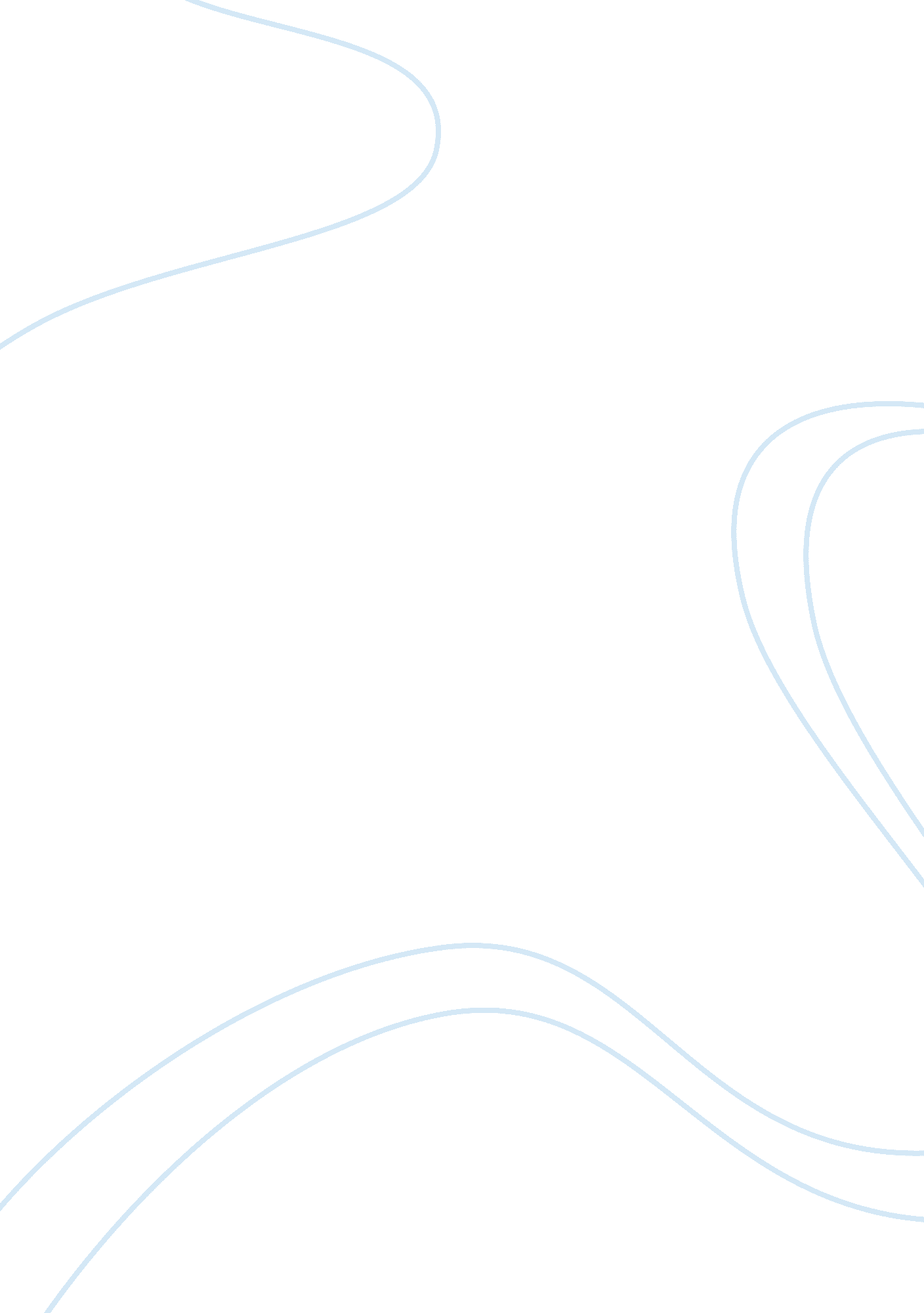 Informal assessmentLinguistics, English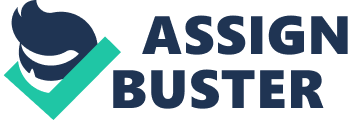 Schooling Assessment Assessment In view of what each and e skills every individual shares in common with his or her fellow counterparts, specifically each student as in this case study, is the thirst for knowledge. Business marketing, being in the frontline of the majority’s ambition, is a term not strange to many. It refers to the practice of individuals or rather organizations that may include commercial businesses and institutions that are in the move of selling their products. It takes a whole lot of critical thinking, as well internalizing, to fully explore the main idea revolving around business marketing in general. 
It so turns out that, critical reasoning, is in itself difficult a task. It is a skill, and like any skill, it is expected that it can be acquired and sustained with practice. As majority of individuals seeking to learn as well as explore different sectors in the market, with the main aim of making it in life, it is necessary to also learn that, the first step comes from ones individual effort itself. It can be argued that, with reference to the goals that majority of the students aspire to achieve, it can be narrowed down to, success as the bottom-line (Daniels, 2009). 
The fact that, opinion in terms of career preferences is concerned plays a major role in the case study. Opinion tends to vary from one individual to another, thus broadening the scope of learning involved. It is thus only necessary that each individual receive fair and necessary knowledge as expected. Nothing less of which is considered reasonable. Ambition too falls into question, as it is this, which draws the separating line between the success levels expected. Individuals may follow this particular course, in pursuit for bigger dream realization. 
In a separate scenario, the issue of an individual’s background may also facilitate what facilitates the coming together of random people, as in topic. It is only fair that boundaries limited to background issues are kept, to ascertain that equality is widespread amongst everyone. It is thus acceptable, to come up with strategies within reason, that aim at delivering to all the random individuals in a more or less equal manner. 
In a move to deliver every single detail as elaborated, use of emotional appeals would play a huge role in this. These are also referred to as the appeals to pathos. They are powerful tools for influence what individuals think, as well as believe. Everyone, especially at such a critical moment, makes decisions. Some of these decisions are of huge importance, some being based on ones feelings, their wants or maybe because of succumbing to pressure (Daniels, 2009). 
These, amongst more and quite thorough argument are an issue to build upon, in view of building the best relationship possible with students involved. However, it is only possible to do this, through the use of subject-oriented arguments that later build to success methods implemented. This builds on the students’ performance, and successively, on their capability to achieve the goals intended by every one of them. 
Daniels, B. (2009). Ethos: New Essays in Rhetorical and Critical Theory. Chicago University Press: Chicago. 